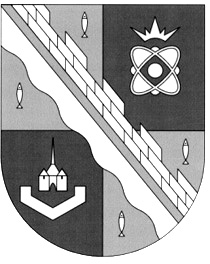                            администрация МУНИЦИПАЛЬНОГО ОБРАЗОВАНИЯ                                             СОСНОВОБОРСКИЙ ГОРОДСКОЙ ОКРУГ  ЛЕНИНГРАДСКОЙ ОБЛАСТИ                             постановление                                                       от 22/09/2022 № 2174О внесении изменений в состав антинаркотической комиссииСосновоборского городского округаНа основании письма Комитета правопорядка и безопасности Ленинградской области от 03.08.2022 № 2-19-4125/2022 «О внесении изменений в состав АНК МР», администрация Сосновоборского городского округа постановляет:1. Утвердить изменения, которые вносятся в постановление администрации Сосновоборского городского округа от 13.02.2014 № 268 «Об утверждении положения, регламента и состава антинаркотической комиссии Сосновоборского городского округа Ленинградской области» (Приложение).2. Признать утратившим силу постановление администрации Сосновоборского городского округа от 21.11.2019 № 4229 «О внесении изменений в состав антинаркотической комиссии Сосновоборского городского округа».3. Отделу по связям с общественностью (пресс-центр) комитета по общественной безопасности и информации администрации (Бастина Е.А.) разместить настоящее постановление на официальном сайте Сосновоборского городского округа.4. Общему отделу администрации (Смолкина М.С.) обнародовать настоящее постановление на электронном сайте городской газеты «Маяк».5. Настоящее постановление вступает в силу со дня официального обнародования.6. Контроль за исполнением настоящего постановления возложить на заместителя главы администрации по безопасности, правопорядку и организационным вопросам.Глава Сосновоборского городского округа					    М.В. ВоронковУТВЕРЖДЕНЫпостановлением администрацииСосновоборского городского округаот 22/09/2022 № 2174(Приложение)Изменения,которые вносятся в постановление администрации Сосновоборского городского округа
от 13.02.2014 № 268 «Об утверждении положения, регламента и состава антинаркотической комиссии Сосновоборского городского округа Ленинградской области»1. Приложение № 3 изложить в следующей редакции:СОСТАВантинаркотической комиссии Сосновоборского городского округа по должностямПредседатель антинаркотической Комиссии:1. Глава Сосновоборского городского округа.Заместители председателя Комиссии:2.Заместитель главы администрации по безопасности, правопорядку и организационным вопросам.3.Начальник ОМВД РФ по г.Сосновый Бор ЛО, (по согласованию).Члены  комиссии:4. Депутат Совета депутатов Сосновоборского городского округа, (по согласованию).5. Заместитель главы администрации по социальным вопросам.6. Председатель Комитета по общественной безопасности и информации.7. Председатель Комитета образования администрации.8. Начальник отдела общественной безопасности администрации Комитета по общественной безопасности и информации.9. Начальник отдела по развитию культуры и туризма администрации.10. Начальник отдела по молодежной политике администрации.11. Начальник отдела социальных программ администрации.12. Начальник отдела по связям с общественностью (пресс-центра) администрации Комитета по общественной безопасности и информации.13. Начальник отдела по делам несовершеннолетних и защите их прав администрации.14. Главный нештатный специалист по психиатрии и наркологии ЦМСЧ-38, (по согласованию).15. Специалист юридического отдела администрации, (по согласованию).Секретарь комиссии:16. Начальник оперативно - дежурной  службы МКУ «ЦАХО».